        	 Abby Chapman          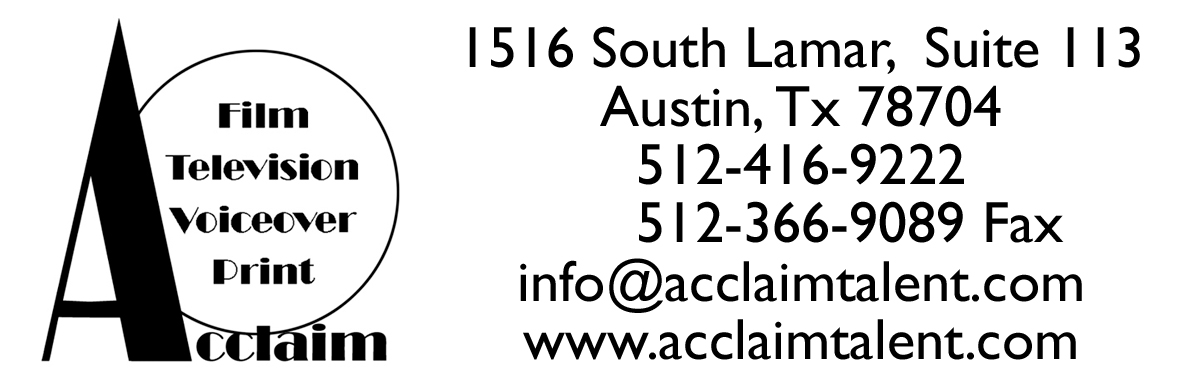                                              SAG-AFTRA                                               FILMArawn                                Lead                              Roxanne CowanSplitting Adam                Supporting           	Nickelodeon/Scott McAboyVarsity Blood                  	Supporting                  Dir. Jake HelgrenBand of Thieves             Supporting		Dir. Fidel Ruiz Alice Agonistes               Lead	    Jennifer HulumSeconds Apart                 Supporting                  Dir. Antonio NegretVisions                               Lead                              Julia JudgeTELEVISIONLiv and Maddie               Lead		          Disney/Andy FickmanReact to That                   Lead                              	Nickelodeon/Fine Bros.Model Guru                      Supporting	 High Noon EntertainmentCOMMERCIALSBest Buy                            Lead	                    Hungryman/Wayne McClammyCitibank                             Lead 	                    Imperial Woodpecker/Stacy Wall JC Penney                          Lead	                    Native/Tom DeyDell Computer                 LeadWEBJob Interview ReneeZellweger                         Lead	Dir. George NolfiPRINTNike                                    Principal		          Worldwide	                             Sony                                   	Principal	Worldwide	Progressive                      Principal	         WorldwideBlue Bell                            Principal PackagingTRAININGCynthia Bain					          OngoingSecond City Improv                                              OngoingTony Gonzales	 Private Voiceover